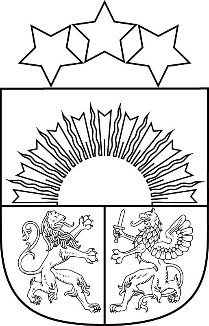   MADONAS NOVADA PAŠVALDĪBAReģ. Nr. 90000054572Saieta laukums 1, Madona, Madonas novads, LV-4801 t. 64860090, e-pasts: pasts@madona.lv ___________________________________________________________________________MADONAS NOVADA PAŠVALDĪBAS DOMESLĒMUMSMadonā2021.gada 26.augustā						            		Nr.155									                                         (protokols Nr.8, 34.p.)Par pašvaldības nekustamā īpašuma Bullēni, Sarkaņu pagasts, Madonas novads, nodošanu atsavināšanai     	Madonas novada pašvaldībā 12.07.2021. saņemts […] iesniegums ar lūgumu izskatīt jautājumu par zemes īpašuma Bullēni ar kadastra numuru 70900040386 Sarkaņu pagastā  iegādi.Nekustamais īpašums Bullēni, Sarkaņu pagastā, Madonas novadā, ar kadastra numuru 7090 004 0386, sastāv no zemes vienības ar kadastra apzīmējumu 70900040386 0,2708 ha platībā un ir  reģistrēts Vidzemes rajona tiesas Sarkaņu pagasta zemesgrāmatas nodalījumā Nr.100000578249 uz Madonas novada pašvaldības vārda.Starp Sarkaņu pagasta padomi un […] 2007.gada 15.novembrī ir noslēgts lauku apvidus zemes nomas līgums.Nekustamais īpašums Bullēni, Sarkaņu pagastā, Madonas novadā, ar kadastra numuru 70900040386, nav nepieciešams pašvaldībai tās funkcijas nodrošināšanai.     	Atsavināšanas likuma 37. panta pirmās daļas 4. punkts nosaka, ka pārdot publiskas personas mantu par brīvu cenu var, ja nekustamo īpašumu iegūst šā likuma 4. panta ceturtajā daļā minētā persona. Šajā gadījumā pārdošanas cena ir vienāda ar nosacīto cenu. Pārdošana par brīvu cenu saskaņā ar Atsavināšanas likuma 1. panta 7. punktu ir mantas pārdošana par atsavinātāja noteiktu cenu, kas nav zemāka par nosacīto cenu, savukārt, nosacītā cena saskaņā ar tā paša likuma 1. panta 6. punktu ir nekustamā īpašuma vērtība, kas noteikta atbilstoši Standartizācijas likumā paredzētajā kārtībā apstiprinātajiem Latvijas īpašuma vērtēšanas standartiem.     Pamatojoties uz iepriekš minēto, likuma “Par pašvaldībām” 21.panta pirmās daļas septiņpadsmito punktu, kas nosaka, ka “tikai pašvaldības domes var lemt par pašvaldības nekustamā īpašuma atsavināšanu” un “Publiskās personas mantas atsavināšanas likuma” 4.panta pirmo daļu, kas nosaka, ka “atsavinātas publiskas personas mantas atsavināšanu var ierosināt, ja tā nav nepieciešama publiskai personai vai tās iestādēm to funkciju nodrošināšanai” un 4.panta ceturtās daļas 8.punktu, kas nosaka, ka atsevišķos gadījumos publiskas personas nekustamā īpašuma atsavināšanu var ierosināt persona, kurai Valsts un pašvaldību īpašuma privatizācijas sertifikātu izmantošanas pabeigšanas likumā noteiktajā kārtībā ir izbeigtas zemes lietošanas tiesības un ar kuru pašvaldība ir noslēgusi zemes nomas līgumu, ja šī persona vēlas nopirkt zemi, kas bijusi tās lietošanā un par ko ir noslēgts zemes nomas līgums, kā arī tā paša likuma 8.panta otro daļu, kas nosaka, ka paredzētā atsavinātas publiskas personas nekustamā īpašuma novērtēšanu organizē attiecīgās atsavinātās publiskās personas lēmējinstitūcijas kārtībā, ņemot vērā 11.08.2021. Uzņēmējdarbības, teritoriālo un vides jautājumu komitejas atzinumu, atklāti balsojot: PAR – 17 (Agris Lungevičs, Aigars Šķēls, Aivis Masaļskis, Andrejs Ceļapīters, Andris Dombrovskis, Artūrs Čačka, Artūrs Grandāns, Gatis Teilis, Gunārs Ikaunieks, Guntis Klikučs, Iveta Peilāne, Kaspars Udrass, Rūdolfs Preiss, Sandra Maksimova, Valda Kļaviņa, Vita Robalte, Zigfrīds Gora), PRET – NAV, ATTURAS – NAV, Madonas novada pašvaldības dome NOLEMJ:Nodot atsavināšanai nekustamo īpašumu Bullēni, Sarkaņu pagasts, Madonas novads, ar kadastra numuru 7090 004 0386, 0,2708 ha platībā, pārdodot to par nosacīto cenu nomniecei […].Uzdot Nekustamā īpašuma pārvaldības un teritoriālās plānošanas nodaļai organizēt nekustamā īpašuma novērtēšanu un virzīt jautājumu uz domi par nosacītās atsavināšanas cenas noteikšanu.Domes priekšsēdētājs				A.LungevičsČačka 28080793